География 11 класс. 20.04Тема урока: Общая характеристика хозяйства Латинской Америки. Отличия территориальной структуры  хозяйства Латинской АмерикиИзучить тему. Посмотрев видео урок по ссылке:https://yandex.ru/video/preview/?filmId=12289752191760078917&text=%D0%B2%D0%B8%D0%B4%D0%B5%D0%BE%D1%83%D1%80%D0%BE%D0%BA%20%D1%85%D0%B0%D1%80%D0%B0%D0%BA%D1%82%D0%B5%D1%80%D0%B8%D1%81%D1%82%D0%B8%D0%BA%D0%B0%20%D1%85%D0%BE%D0%B7%D1%8F%D0%B9%D1%81%D1%82%D0%B2%D0%B0%20%D0%9B%D0%B0%D1%82%D0%B8%D0%BD%D1%81%D0%BA%D0%BE%D0%B9%20%D0%90%D0%BC%D0%B5%D1%80%D0%B8%D0%BA%D0%B8&path=wizard&parent-reqidhttps://yandex.ru/video/preview/?filmId=14259984482670098795&text=%D0%B2%D0%B8%D0%B4%D0%B5%D0%BE%D1%83%D1%80%D0%BE%D0%BA+%D1%85%D0%B0%D1%80%D0%B0%D0%BA%D1%82%D0%B5%D1%80%D0%B8%D1%81%D1%82%D0%B8%D0%BA%D0%B0+%D1%85%D0%BE%D0%B7%D1%8F%D0%B9%D1%81%D1%82%D0%B2%D0%B0+%D0%9B%D0%B0%D1%82%D0%B8%D0%BD%D1%81%D0%BA%D0%BE%D0%B9+%D0%90%D0%BC%D0%B5%D1%80%D0%B8%D0%BA%D0%B8&path=wizard&parent-reqid=158729393Территориальные  различия хозяйства Латинской Америкиhttps://yandex.ru/video/preview/?filmId=12655215765615451752&text=%D0%B2%D0%B8%D0%B4%D0%B5%D0%BE%D1%83%D1%80%D0%BE%D0%BA+%D1%85%D0%B0%D1%80%D0%B0%D0%BA%D1%82%D0%B5%D1%80%D0%B8%D1%81%D1%82%D0%B8%D0%BA%D0%B0+%D1%85%D0%BE%D0%B7%D1%8F%D0%B9%D1%81%D1%82%D0%B2%D0%B0+%D0%9B%D0%B0%D1%82%D0%B8%D0%BD%D1%81%D0%BA%D0%BE%D0%B9+%D0%90%D0%BC%D0%B5%D1%80%D0%B8%D0%BA%D0%B8&path=wizard&parent-reqid=15872939Выполнить практические работы:Практическая работа №22.1) Используя текст учебника, экономическую карту Латинской Америки в географическом атласе, нанесите на контурную карту региона главные страны, специализирующиеся на добыче и экспорте нефти, железной руды, медной руды, бокситов, оловянных руд, серы, серебра. Укажите причины такой специализацииПрактическая работа №23. Используя текст и рисунки учебника, а также карты атласа, установите черты сходства и различия между Мексикой, Бразилией и Аргентиной.  Контурная карта прилагается к заданию, или ее можно скачать на яндексе.Выполненные работы прошу отправлять на электронный адрес ngnosenko@mail.ru  до 17 часов.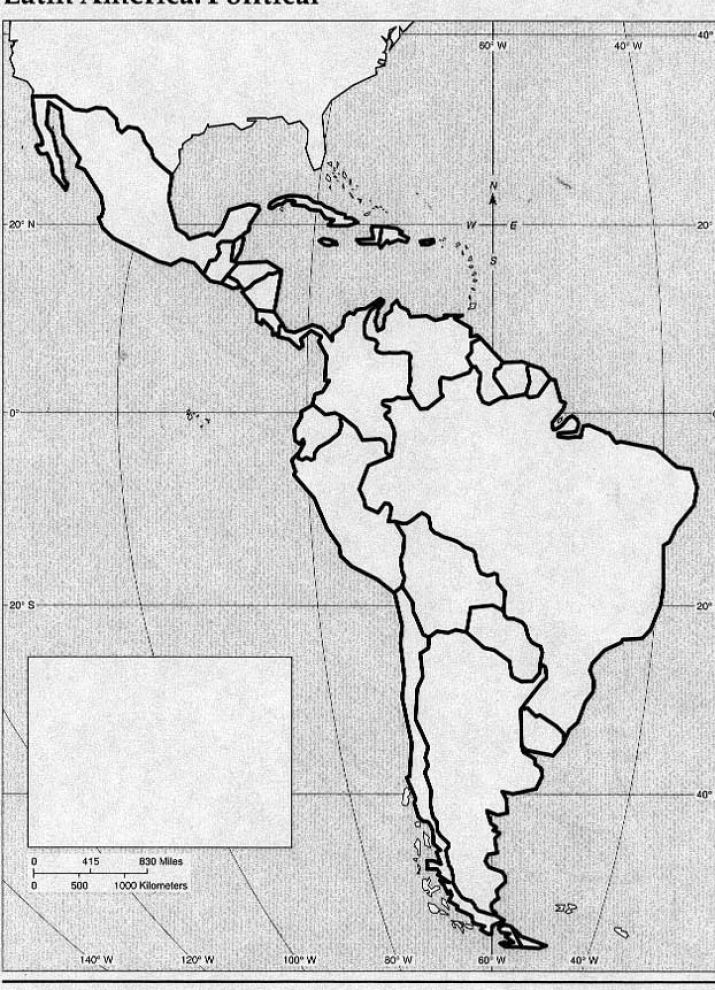 